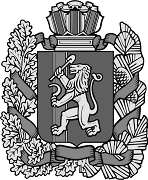 25.07.2017                       с. Благовещенка                                                  № 25   Об упорядочении адресного хозяйства по улице Московской в д. Минушка, Ирбейского района Красноярского краяПОСТАНОВЛЯЮ:1. Нежилому зданию - хозпостройка, расположенному в границах земельного участка с кадастровым номером 24:16:4505001:63, присвоить адрес: Красноярский край, Ирбейский район, д. Минушка, ул. Московская, д.1, стр.1.2.Контроль за выполнением настоящего постановления оставляю за собой.3.Постановление вступает в силу с момента его подписания.И.о. главы Благовещенского сельсовета                               К.С. КосолаповаАДМИНИСТРАЦИЯБлаговещенского сельсоветаИрбейского района Красноярского краяАДМИНИСТРАЦИЯБлаговещенского сельсоветаИрбейского района Красноярского краяАДМИНИСТРАЦИЯБлаговещенского сельсоветаИрбейского района Красноярского краяАДМИНИСТРАЦИЯБлаговещенского сельсоветаИрбейского района Красноярского краяАДМИНИСТРАЦИЯБлаговещенского сельсоветаИрбейского района Красноярского краяАДМИНИСТРАЦИЯБлаговещенского сельсоветаИрбейского района Красноярского краяАДМИНИСТРАЦИЯБлаговещенского сельсоветаИрбейского района Красноярского краяАДМИНИСТРАЦИЯБлаговещенского сельсоветаИрбейского района Красноярского краяАДМИНИСТРАЦИЯБлаговещенского сельсоветаИрбейского района Красноярского краяАДМИНИСТРАЦИЯБлаговещенского сельсоветаИрбейского района Красноярского краяПОСТАНОВЛЕНИЕПОСТАНОВЛЕНИЕПОСТАНОВЛЕНИЕПОСТАНОВЛЕНИЕПОСТАНОВЛЕНИЕПОСТАНОВЛЕНИЕПОСТАНОВЛЕНИЕПОСТАНОВЛЕНИЕПОСТАНОВЛЕНИЕПОСТАНОВЛЕНИЕ